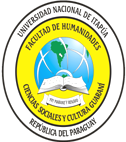 UNIVERSIDAD NACIONAL DE ITAPÚAFACULTAD DE HUMANIDADES, CIENCIAS SOCIALES Y CULTURA GUARANÍMaestría en Didáctica de las MatemáticasSOLICITUD DE INSCRIPCIÓNEncarnación,…... de……………… de 201.-Datos personales:Nombres y Apellidos:________________________________________________________________Cédula de Identidad:_________________________________________________________________Lugar y Fecha de Nacimiento:_________________________________________________________Teléfono: ________________________________ Celular: _________________________________Email: ___________________________________________________________________________Dirección de Domicilio: ______________________________________________________________Estudios Realizados:Título de Grado obtenido (marcar una o más de los títulos de grados con que cuenta de la lista siguiente)Institución que otorgó: _______________________________________________________________Año de egreso: _____________________________________________________________________Datos Profesionales:Institución a la que pertenece: _________________________________________________________Nivel Educativo en el que se desempeña como docente de matemática: ________________________Años de experiencia como docente de matemática: _________________________________________Documentos presentados:1 Curriculum vitae formato CVpy. (…….)2 Fotocopias de Cédula de Identidad autenticadas por Escribanía. (…….)1 Certificado de Nacimiento Original. (…….)1 Fotocopia autenticada del Certificado de Estudio de Grado (…….)1 Fotocopia autenticada del título de Grado, registrado y legalizado en el MEC. (…….)2 Fotos tipo carné. (…….)La solicitud de inscripción para la Maestría en Didáctica de las Matemáticas será analizada por la Comisión de Admisión y una vez aceptada la postulación será informada al interesado/a para formalizar la matriculación correspondiente.Manifiesto mi conformidad con los reglamentos y condiciones establecidos para el Programa de Posgrado de Maestría en Didáctica de las Matemáticas.				________________________				FirmaLicenciado en MatemáticaLicenciado en Educación MatemáticaLicenciado en Educación con mención o énfasis en MatemáticaLicenciado en ciencias de la Educación con profesorado en Matemática 